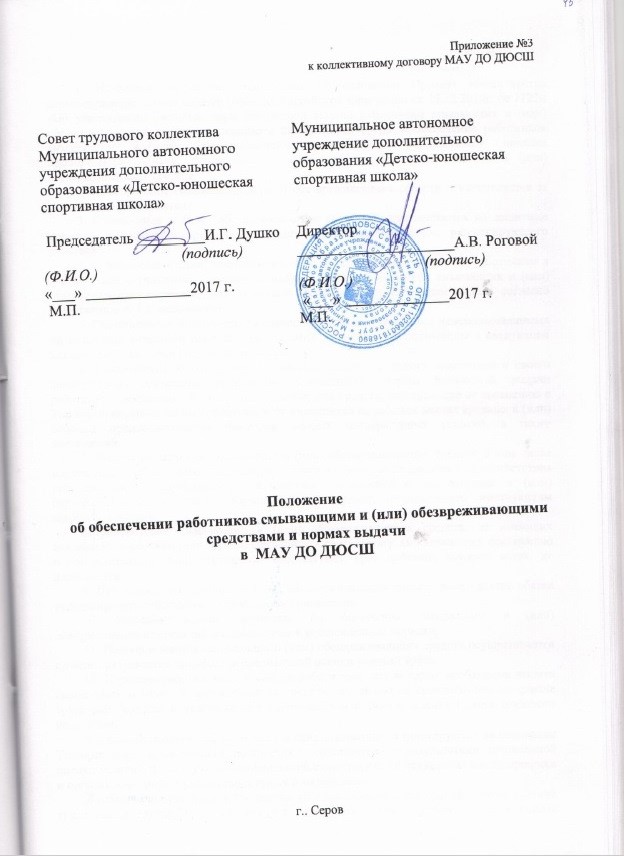 1. Настоящее положение разработано на основании Приказа Министерства здравоохранения и социального развития Российской Федерации от 17.12.2010г. № 1122н «Об утверждении Типовых норм бесплатной выдачи работникам смывающих и (или)  обезвреживающих средств и стандарта безопасности труда «Обеспечение работников смывающими и (или) обезвреживающими средствами», и устанавливает  правила приобретения, выдачи, применения и организации хранения смывающих и (или) обезвреживающих средств.2. Приобретение смывающих и (или) обезвреживающих средств осуществляется за счет средств работодателя.3. Смывающие и (или) обезвреживающие средства подразделяются на защитные средства, очищающие средства и средства восстанавливающего, регенерирующего действия.4. Смывающие и (или) обезвреживающие средства предоставляются работникам в соответствии с типовыми нормами бесплатной выдачи работникам смывающих и (или) обезвреживающих средств, далее «типовые нормы»  и настоящим положением  согласно приложению N 1 к  положению.5. Смывающие и (или) обезвреживающие средства, оставшиеся неиспользованными по истечении отчетного периода (один месяц), могут быть использованы в следующем месяце при соблюдении их срока годности.6. Работодатель вправе с учетом мнения  Совета трудового коллектива и своего финансово-экономического положения устанавливать нормы бесплатной выдачи работникам смывающих и (или) обезвреживающих средств, улучшающие по сравнению с Типовыми нормами защиту работников от имеющихся на рабочих местах вредных и (или) опасных производственных факторов, особых температурных условий, а также загрязнений.7. Выдача работникам смывающих и (или) обезвреживающих средств, в том числе иностранного производства, допускается только в случае подтверждения их соответствия государственным нормативным требованиям декларацией о соответствии и (или) сертификатом соответствия, оформленными в порядке, установленном действующим законодательством.8.Приобретение смывающих и (или) обезвреживающих средств, не имеющих декларации о соответствии и (или) сертификата соответствия либо имеющих декларацию о соответствии и (или) сертификат соответствия, срок действия которых истек, не допускается.9. При выдаче смывающих и (или) обезвреживающих средств работодатель обязан информировать работников о правилах их применения.10. Работник обязан применять по назначению смывающие и (или) обезвреживающие средства, выданные ему в установленном порядке.11. Подбор и выдача смывающих и (или) обезвреживающих средств осуществляется с учетом результатов проведения специальной оценки условий труда.12. Перечень рабочих мест и список работников, для которых необходима выдача смывающих и (или) обезвреживающих средств, составляются специалистом по охране труда работодателя и утверждаются работодателем с учетом мнения Совета трудового коллектива.Указанный перечень рабочих мест и список работников формируются на основании Типовых норм и настоящего положения в соответствии с результатами специальной оценки условий труда с учетом особенностей существующего технологического процесса и организации труда, применяемых сырья и материалов. До получения работодателем результатов проведения специальной оценки условий труда или в случае их отсутствия у работодателя перечень рабочих мест и список работников, для которых необходима выдача смывающих и (или) обезвреживающих средств, формируются с учетом мнения Совета трудового коллектива на основании Типовых норм и настоящего положения. 13. Выдача работникам смывающих и (или) обезвреживающих средств согласно Типовым нормам осуществляется должностным лицом работодателя, а именно заведующей хозяйством.14. На работах, связанных с легкосмываемыми загрязнениями, для использования в  помещениях для умывания работникам выдаются очищающие средства в виде твердого туалетного мыла или жидких моющих средств.На работах, связанных с легкосмываемыми загрязнениями, работодатель имеет право не выдавать непосредственно работнику смывающие средства, а обеспечивает постоянное наличие в санитарно-бытовых помещениях мыла или дозаторов с жидким смывающим веществом.Для очищения от загрязнения кожи лица работникам выдаются только слабощелочные сорта мыла (туалетное).Не допускается замена мыла или жидких моющих средств агрессивными для кожи средствами (органическими растворителями, абразивными веществами (песок, чистящие порошки и т.п.), каустической содой и другими).15. На работах, связанных с трудносмываемыми, устойчивыми загрязнениями (масла, смазки, сажа, нефтепродукты, лаки, краски, в том числе полиграфические, смолы, клеи, битум, силикон, графит, различные виды производственной пыли, в том числе угольная, металлическая и т.п.), в дополнение к твердому туалетному мылу или жидким моющим средствам работникам выдаются очищающие кремы, гели и пасты.Замена указанных очищающих средств твердым туалетным мылом или жидкими моющими средствами не допускается.16. При работе с агрессивными водорастворимыми, водонерастворимыми и комбинированными веществами работникам выдаются регенерирующие (восстанавливающие) средства (кремы, эмульсии и другие) согласно Приложению №2 к положению. Применение указанных средств осуществляется путем их нанесения на открытые чистые участки тела после работы.17. Выдача работникам жидких смывающих и (или) обезвреживающих средств, расфасованных в упаковки емкостью более 250 мл, осуществляться посредством применения дозирующих систем, которые размещаются в санитарно-бытовых помещениях. Пополнение или замена емкостей, содержащих смывающие и (или) обезвреживающие средства, осуществляется по мере расходования указанных средств.18. Работодатель обязан организовать надлежащий учет и контроль за выдачей работникам смывающих и (или) обезвреживающих средств в установленные сроки.Сроки использования смывающих и (или) обезвреживающих средств исчисляются со дня фактической выдачи их работникам и не должны превышать сроков годности, указанных производителем.Выдача работникам смывающих и (или) обезвреживающих средств должна фиксироваться под роспись в личной карточке учета выдачи смывающих и (или) обезвреживающих средств, образец которой предусмотрен приложением №2 к  положению.19. Хранение выдаваемых работникам смывающих и (или) обезвреживающих средств работодатель осуществляет в соответствии с рекомендациями изготовителя.20. Ответственность за своевременную и в полном объеме выдачу работникам смывающих и (или) обезвреживающих средств в соответствии с Типовыми нормам и настоящим положением, за организацию контроля правильности их применения работниками, а также за хранение смывающих и (или) обезвреживающих средств возлагается на представителя работодателя  - заведующего  хозяйством).21.  Настоящее Положение может быть отменено только решением директора учреждения.22. Настоящее положение вводится  в действие в срок, указанный в решении о его  принятии или в приказе директора учреждения о его  утверждении, а если этот срок не указан,   то по истечении десяти дней со дня его  утверждения и действует бессрочно.23. Настоящее положение может быть изменено (путем внесения в него дополнительных норм, признания утратившими силу отдельных норм, утверждения новой редакции существующих норм).Приложение №2 к положению  по обеспечению работниковсмывающими и (или) обезвреживающимисредствамиОбразец                          ЛИЧНАЯ КАРТОЧКА N ____          УЧЕТА ВЫДАЧИ СМЫВАЮЩИХ И (ИЛИ) ОБЕЗВРЕЖИВАЮЩИХ СРЕДСТВФамилия _____________________________ Имя _________________________________Отчество (при наличии) ___________________________________Профессия (должность) __________________ Дата поступления на работу _______Дата изменения наименования профессии (должности)  или  перевода  в  другоеПредусмотрено  положением   по обеспечению работников смывающими и (или) обезвреживающими средствамиЗаведующий  складом  ___________________________________ Оборотная сторона личной карточкиЗаведующий складом  ___________________________________Приложение №1 к положению  по обеспечению работников смывающими и (или) обезвреживающими средствамиПереченьпрофессий и должностей в МАУ ДО ДЮСШ, которые обеспечиваются смывающими и (или) обезвреживающими средствамиВахтерВодитель автомобиляГардеробщикИнженер МеханикПлотникСлесарь-ремонтникУборщик служебных помещенийУборщик территорииЭлектромонтер по ремонту и обслуживанию электрооборудованияКладовщикТехникПункт   Приложения №2 к положению  по обеспечению работниковсмывающими и (или) обезвреживающимисредствами Вид смывающих и (или) обезвреживающих средствЕдиница измерения (г/мл)Количество на годВид смывающих и (или) обезвреживающих средствСвидетельство о государственной регистрации, сертификат соответствияВыданоВыданоВыданоВыданоВид смывающих и (или) обезвреживающих средствСвидетельство о государственной регистрации, сертификат соответствиядатаколичество (г/мл)способ выдачи (индивидуально; посредством дозирующей системы)расписка в получении№ п/пВиды смывающих и (или) обезвреживающих средствНаименование работ и производственных факторовНаименование должностейНорма выдачи на 1 работника в месяц123451Регенерирующие, восстанавливающие кремы, эмульсииРаботы с органическими растворителями, техническими маслами, смазками, лаками и красками, нефтепродуктами, различными видами производственной пыли (в том числе угольной, металлической, стекольной, бумажной и другими), с водой и водными растворами (предусмотренные технологией), дезинфицирующими средствами, щелочей, солей и другими рабочими материалами; работы выполняемые в резиновых перчатках или перчатках из полимерных материалов (без натуральной подкладки); негативное влияние окружающей средыСлесарь-ремонтникВахтерГардеробщикУборщик территорииУборщик служебных помещенийВодитель автомобиляВодитель автобусаКладовщик75 гр или 45 гр 2Твердое туалетное мыло Работы, связанные с трудно смываемыми, устойчивыми загрязнениями: масла, смазки, нефтепродукты, лаки, краски, клеи, различные виды производственной пылиСлесарь-ремонтникВодитель автомобиляВодитель автобусаТехникМеханик200 г (мыло туалетное) 3Мыло для мытья рукРаботы, связанные с легкосмываемыми загрязнениямиПлотникУборщик территорииИнженер электрохозяйстваЭлектромонтер по ремонту и обслуживанию электрооборудования200 г (мыло туалетное)4Очищающие кремы, гели и пастыРаботы, связанные с трудносмываемыми, устойчивыми загрязнениями: масла, смазки, нефтепродукты, лаки, краски, смолы, клеи, битум, мазут, силикон, сажа, графит, различные виды производственной пыли Слесарь-ремонтникВодитель автомобиляВодитель автобуса100 мл